Space Family Education, Inc.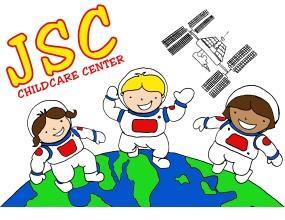 2101 NASA Parkway, Bldg 211/AHD  •  Houston, Texas 77058
Phone:  (281) 483-4734  •  Fax:  (281) 244-2411SFEI Board of Directors General Meeting MinutesOctober 28, 2022Opening Comments:All board members present, Director Karen Holt presented Director’s Report.2.  Director’s Report: Director’s Report: Monthly Board of Director’s Meeting 10/28/2022Reporting Month of September-October 2022Director: Karen Holt -Health & Safety–September 2022-Mishaps-none-Illness- Rooms 1,2,3 Hand Foot Mouth virus Room 6 one staff with Covid, no spreadRoom 7, one staff and one child with Covid, no spread (different timeline) -Licensing Reports- none-Financial –Summer Drop in Tuition reflected above in this September financial reportNew climber for Playground purchased (CCRF expense)    -Operations – Following Safer Federal Workforce Return guidance for Staff and CDC Return guidance for children with flu or Covid like symptoms, 3 days post symptoms with a negative Covid testAnnual DFPS Texas Childcare Licensing Inspection 9/14/2022 No Deficiencies! The inspector checked:Children’s Health Records (TY Spring Aguirre)Staff Training Records (TY Spring Aguirre)General walk through, looking for Rules compliance re: handwashing, ratios, general safety and compliance (TY Teresa Gill and all the SFEI Staff)Inspector commented “Your teachers and the children are so happy!” Annual JSC Fire and Safety Inspection follow up: Flammable Liquids Storage Cabinet arrived and in serviceFrog Street curriculum weekly parent newsletters and lesson plans on schedule (TY Megan Hjorth and Teachers)-Enrollment- Current    10/27/2022    117 /137    85.4%     Openings in PreK 3’s, 4’s-Staff- SeptemberTerminated Room 3 teacher Mykala Rodriguez for causeHired Dedra McFarland for Room 3Hired Kimberly Knowles as Floating SubstituteProfessional Development: Student Evaluations and Parent Conferences-Special Events- September Rooms 8 & 9 Field Trip to Crocodile Encounters-Looking Ahead- Enrichment Classes going well and almost full:Monday Sports and Play Tuesday Tiger’s Den Wednesday Dance TreeCostume Parades and Trick or Treating at the Quad! 10/31/22Student Thanksgiving Lunch 11/18/22Polar Express Day 12/2/22Holiday Photos 12/6/22-12/8/22Holiday Parties and Santa Sighting 12/16/22Action Items:Phase 3 of COVID PolicyBoard aiming for getting a revision out within the next couple of weeks. There will be a 2 week period after policy update is released and before it goes into effect. Next board meeting should coincide with roll out so will be a good opportunity for comments and questions.Question came up about a survey to get parents opinions on COVID policy like board has done in the past. The board has considered sending out another survey. The last surveys resulted in a wide variety of opinions so could not be used to make policy decisions.  Dates for next set of meetingsPublic comments and requests for future items.Question about scheduling parent work day since the weather is cooler now. Ms. Karen to follow-up.Thanksgiving lunch:Likely will just be for children. SFEI administration discussed having a pie social with parents but there are staffing concerns with Ms. Donna retiring and Ms. Kacy on maternity leave.4. Special Topics: No special topics5. Action Item Status:6. Public comments, future agenda topic proposals:7. 2022 Meeting Dates:March 25April 29May 20 June 24- Annual meeting (tentative)July 29August 26September 30October 28November 18 December 16Attendees: Income:SeptemberTuition, Supply Fees108,583Fundraisers, Donations, State Grants, Membership Dues3,924Total Income112,507Expenses:Salaries (72,347)Employee Benefits (13,522)General Operating Exp(16,951)CCRF Expense(195)Total Expenses:(103,015)Budget Income/Deficit(15,151)Actual Income/Deficit9,492Schlesinger, Thilini (JSC-OZ611)Sheth, Monica {Desai} (JSC-SD2)[KBR Wyle Services, LLC]Coscia, Erin E. (JSC-CK121)Meyer, Nicholas B. (JSC-SK211)Holt, Karen L. (JSC-AH811)[SPACE FAMILY EDUCATION, INC.]Tarpley, Ashley Fw (JSC-CM441)WRIGHT, CINNAMON A. (JSC-EG611)Galaviz, Fernando S. (JSC-ER3)[Jacobs Technology, Inc.]Meginnis, Carly A. (JSC-EC511)De Dios, Yiri e. (JSC-SK)[KBR Wyle Services, LLC]Hart, Jeremy J. (JSC-EG111)Dijkhoffz, Nicholas H. (JSC-ER111) [METECS]Ghazvini, Aida R. (JSC-EP511)[CACI NSS, INC]